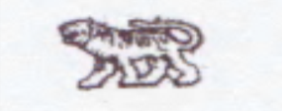  Муниципальный  комитет Михайловского  сельского поселенияМихайловского  муниципального районаПриморского краяР Е Ш Е Н И Е                                                       с.Михайловка                                            О присвоении звания «Почётный гражданин Михайловского сельского поселения»Принято решением муниципального комитетаМихайловского сельского поселенияот 16 августа 2022 г  № 136 Руководствуясь Уставом Михайловского сельского поселения, решением муниципального комитета Михайловского сельского поселения от 06.11.2020 № 22 «Об утверждении Положения «О звании Почетный гражданин Михайловского сельского поселения», на основании ходатайств, муниципальный комитет Михайловского сельского поселения,РЕШИЛ:Присвоить звание «Почётный гражданин Михайловского сельского поселения» следующим гражданам Михайловского сельского поселения:	1.1. Леснееву Леониду Владимировичу	1.2. Посяда Ивану ГригорьевичуНастоящее решение вступает в силу со дня его принятия.Настоящее решение подлежит (опубликованию) обнародованию на официальном сайте Михайловского сельского поселения www.adminmih.ru.Председатель муниципального комитета Михайловского сельского поселения                                       П.П.Мезько